BNSP March 29, 2015 AUCTIONTROPICAL HUT – Panay Ave. cor. Sct. Borromeo, Q.C.       LOT NO.                          DESCRIPTION                    CONDITION                   TIPO       BIDS          COINS           SPAN-PHILS.                                                                                               PHP         GOLD COINS          US-PHILS.            ERRORS & CULLION            COMMEMORATIVE / PROOFS & MEDAL              ABL/MINT SETS         Worldwide Crowns & Minors            AMULET / ANTING-ANTING          Pattern, Medals & Tokens             Plastic Coin Pages           PAPER MONEY           PNB,TC, VICTORY SERIES           CB/ENGLISH SERIES          CB REG. & ASTERISK            PILIPINO SERIES           ABL & New Series Notes           ASTERISK/STARNOTES           SPECIAL SERIAL NUMBERS           NEW SERIES REG. & ASTERISK           LOW SERIAL           SOLID SERIAL / LADDDER / MILLIONTH            SOLID NUMBERS             FANCY SERIAL            PRIVATE OVERPRINTS           CB/PRIVATE OVERPRINTS            SET AND SPECIMEN             ERROR NOTES           UNCUT SHEETS          UNCUT NOTES         GUERRILLA NOTES & CULLION            Foreign Notes           SPECIAL COLLECTOR’S ITEM (SEE PHOTO)          Miscellaneous Items            ANTIQUES & MISCELLANEOUS:            PAPER EPHEMERA           BOOKS & PERIODICALS            BOOKS, CATALOGUE & MAGAZINE           BOOKS and MAGAZINES            BOOKS & MAGAZINES:Photo of lot 805*****************End of Auction & Sales*****************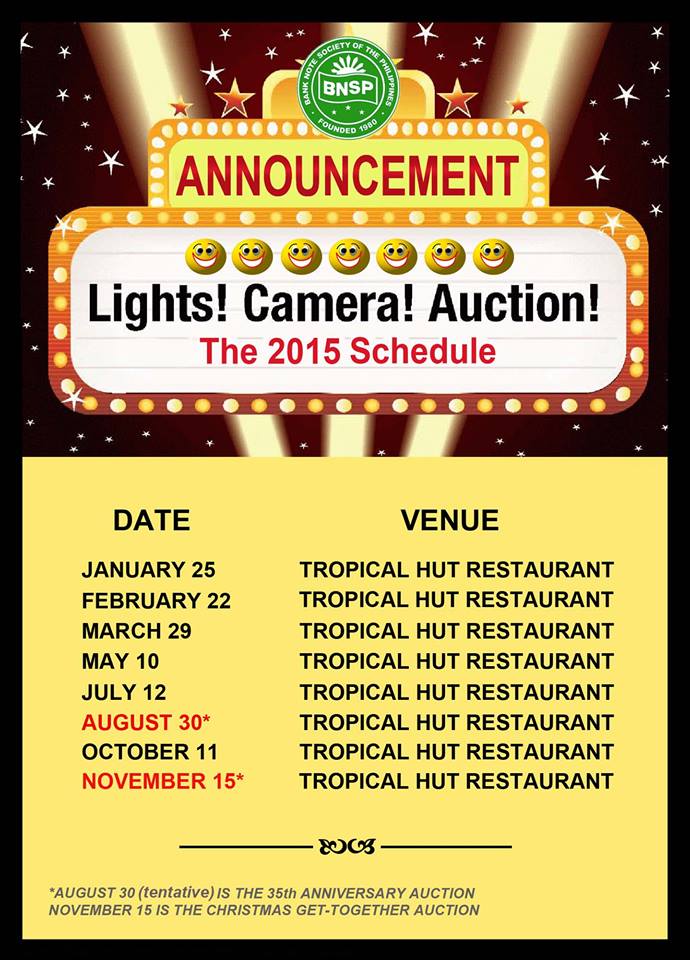 01 FILSpanish  Quarto 1700s Carolus IIII, no date     350021868 ISABEL II 10 CENTAVOS SCARCE IN HIGH GRADE. EF     65003TEN CENTAVOS 1880 ALFONSO XII (KM-148) RARE.  EF+65,00004SPAN-PHIL. TWENTY CENTAVOS 1884 ALFONSO XII. VF     650051868 ISABEL II 50 CENTAVOS. VF+     80006FILSpanish  50 Centavos 1881 Alfonso. F     34007SPAN-PHIL. FIFTY CENTAVOS 1885 ALFONSO XII. AU  1,30008SPAN-PHIL. UN PESO 1897 ALFONSO XIII. AU  5,00009SPAN-PHIL. UN PESO 1897 ALFONSO XIII. EF+  2,800101897 ALFONSO XIII UN PESO. VF  1,75011Philippine Spanish 1897 Un Peso 25gms 0.900Silver. VF    1,70012Span-Phil. 4 PESOS 1861 ISABEL  II EF  1,60013Span-Phil. 4 PESOS 1862 ISABEL  II EF  1,60014Span-Phil. 4 PESOS 1863 ISABEL  II EF  1,60015Span-Phil. 4 PESOS 1865 ISABEL  II EF  1,60016Span-Phil. 4 PESOS 1868 ISABEL  II EF  1,60017Unlisted, POPE JOHN PAUL II 1980 VISIT 1500 PISO BU39,00018CHINA, 1982 PANDA  8-K UNC     28019US-PHILS 1/2 CENTAVO 1903 XF     45020US-PHILS 1/2 CENTAVO 1904 XF     45021US-PHILS 1 CENTAVO 1903 XF     45022US-PHILS 1 CENTAVO 1913 XF     45023USpI  1938m 1  Centavo AU     12024USpI  1944s  1  Centavo,  brilliant red  (1) BU     10025USpI  1944s  1  Centavo,  brilliant red  (2) BU       8026US-PHILS 5 CENTAVOS 1903 XF     45027US-Phil. Five centavos 1918-S Mule Rare VG/F     90028USpI  1945s 5 Centavo UNC       8029US-Phil. Ten centavos 1903 AU     40030US-Phil. Ten centavos 1903-S Scarce VF     35031US-Phil. Ten centavos 1904-S AU      40032US-Phil. Ten centavos 1907 AU     20033US-Phil. Ten centavos 1913-S EF     25034US-Phil. Ten centavos 1914-S short bar EF     20035US-Phil. Ten centavos 1915-S VF    200 36USpI 1915s 10 Centavos, keydate VG    15037US-Phil. Ten centavos 1917-S AU    15038US-Phil. Ten centavos 1918-S AU    15039USpI  1918s 10 Centavos AU    10040US-Phil. Ten centavos 1921 UNC    30041US-Phil. Ten centavos 1929-M UNC    20042US-Phil. Ten centavos 1935-M UNC     25043US-Phil. Ten centavos 1937-M AU/UNC    15044US-Phil. Ten centavos 1938-M UNC    20045US-Phil. Ten centavos 1941-M UNC     20046US-Phil. Ten centavos 1945/1945-D, Date Double struck, Rare AU/UNC 4,00047US-Phil. Twenty  centavos 1903 AU/UNC     30048US-Phil. Twenty  centavos 1903-S Scarce VF    50049US-Phil. Twenty  centavos 1907-S VF    20050US-Phil. Twenty  centavos 1909-S VF+    60051USpI 1914s 20 Centavos U    35052US-Phil. Twenty  centavos 1916-S VF+    20053US-Phil. Twenty  centavos 1917-S VF+    30054US-Phil. Twenty  centavos 1918-S AU    25055US-Phil. Twenty  centavos 1919-S EF    20056US-Phil. Twenty  centavos 1920 EF    20057US-Phil. Twenty  centavos 1921 AU    20058US-Phil. Twenty  centavos 1929-M AU    15059US-Phil. Twenty  centavos 1937-M UNC    50060US-Phil. Twenty  centavos 1938-M UNC    25061US-Phil. Twenty  centavos 1941-M unc    25062US-Phil. Fifty  centavos 1903 AU    90063US-Phil. Fifty  centavos 1904-S AU 1,20064US-Phil. Fifty  centavos 1905-S EF/AU AU    85065US-Phil. Fifty  centavos 1908-S AU    95066US-Phil. Fifty  centavos 1918-S AU+ 1,20067US-Phil. Fifty  centavos 1919-S EF/AU    70068US-Phil. Fifty  centavos 1920 AU    65069US-Phil. Fifty  centavos 1921 UNC    70070US-Phil. One Peso 1903-S AU/UNC 1,60071US-Phil. One Peso 1903-P EF/AU 1,60072US-Phil. One Peso 1904-S EF+ 1,50073US-Phil. One Peso 1904-S VF/EF 1,30074US-Phil. One Peso 1905-S EF 1,35075US-Phil. One Peso 1905-S Serif One (1) w/ sm. Chop. EF 1,85076US-Phil. One Peso 1907-S AU    90077US-Phil. One Peso 1908-S EF/AU    90078US-Phil. One Peso 1909-S EF/AU    85079US-Phil. One Peso 1910-S EF+  1,10080US-Phil. One Peso 1911-S EF+  2,50081US-Phil. One Peso 1912-S EF+  2,70082US-Phil. One Peso 1912-S EF  2,30083 1931 1c Phil. c/s “20” for use as a token – scarce     35084US-PHILS 10 CENTAVOS 1938 FULL STRUCK "COMMONWEALTH OF THE PHILIPPINES" UNC     35085 1985 50 sentimos error struck       30086 1985 1Piso error struck     35087 1976 1sentimo (square) error struck Lapu-lapu     18088 1986 10sentimo error struck     20089 1969 Isang sentimo error struck     18090CULION, 10 CENTAVOS 1920 VG     25091CULION, ONE PESO 1920 VG       8092 92 1920 WILSON DOLLAR MANILA MINT BRONZE SALVAGE  2,50093 93 1936 FIFTY CENTAVOS MURPHY-QUEZON  UNC  5,50094 94 1936 ONE PESO ROOSEVELT-QUEZON UNC11,50095 95 1936 ONE PESO MURPHY-QUEZON AU  5,80096 96 1936 FIFTY CENTAVOS MURPHY-QUEZON  NICE SALVAGE   1,20097 97 1936 ONE PESO ROOSEVELT-QUEZON SALVAGE  1,50098 98 1936 ONE PESO MURPHY-QUEZON SALVAGE  1,50099 99 1936 SET (3) 50C MURPHY-QUEZON, ONE PESO (2)             ROOSEVELT SALVAGED  3,5001001001947 SET (2) MAC ARTHUR 50C & PESO UNC  1,8001011011861-1961 SET (2) RIZAL 50C & PESO UNC  1,8001021021970 POPE JOHN PAUL VI & MARCOS AU     900103103P1 1970 Papa Paulo VI/Marcos (1) UNC     140104104P1 1970 Papa  Paulo VI/Marcos  (2) UNC     1301051051 PISO / PAGDALAW NG PAPA JUAN PAULO VI SA PILIPINAS 1970 COMMEMORATIVE     20010610610PCS 1 PISO RIZAL 150th ANNIV COMMEMORATIVE COIN BU     10010710710 PISO PEPLE POWER COIN IN PRESENTATION HOLDER UNC       401081084PCS 10 PISO BONIFACIO 150th ANNIVERSARY UNC     100109109Phil. Commem. Bangko Sentral 1949-74 UNC     600110110CB 25 PISO 1974 UNC     800111111CB 25 PISO 1974 PROOF     850112112PHIL.PROOF SETOF (6) 1974 1C UP TO PISO IN PLASTIC CASE  1,5001131131975-F ABL, 50 PISO MARCOS UNC  1,2001141141976-F IMF, 50 PISO UNC  1,100115 115 1976-F SET (2) IMF, 25 & 50 PISO UNC  1,8001161161878-1978 50 PISO MANUEL QUEZON UNC     9501171171878 - 1978 Quezon Monument 25 Pesos BU      5001181181878 - 1978 Manuel L Quezon 50 Pesos BU     900119119ABL,1979-F SET (2) 25 & 50 PISO YEAR OF THE CHILD W/ BOX PROOF  4,000120120Philippines 1961 Rizal Silver Peso proof 26gm 0.900Ag      1,3001211211880-1980 100TH ANNIV. MAC ARTHUR 25 PISO UNC  1,3501221221880-1980 MacArthur 25 Piso Leyte Landing BU  1,0001231231981 WORLD FOOD DAY 25 PISO UNC     6001241241981 50 Piso Pagdalaw ng PAPA sa Pilipinas/Saint Lorenzo Ruiz UNC  1,2501251251981 POPE JOHN PAUL II 50 PISO AU/UNC  1,300126126ABL, 1981 SET (2) 25 & 50 PISO POPE JOHN PAUL II VISIT W/ BOX PROOF  5,5001271271982 25 PISO MARCOS-REAGAN BU  1,7001281281942-1982 50 PISO BATAAN-CORREGIDOR UNC  1,300129129ABL, 1942-1982 SET (7) 1C UP TO 50 PISO BATAAN-CORREGIDOR W/ BOX PROOF  3,2001301301942-1982 BATAAN-CORREGIDOR 50 Piso Proof  1,100131131UP 1908-1983 100 PISO UNC  1,2001321321987 200 Pesos WORLD WILDLIFE FUND Silver 92.5% ,25.00 grams, diameter 38.0 mm. Proof  3,2001331331890-1990 IKA 100 Taon Kaarawan Pres. Elpidio Quirino UNC     1401341341591 - 1991 IKA-400 TAON NG ANTIPOLO, RIZAL UNC     1251351351891-1991 IKA-100 taong Kaarawan Pres. Jose P. Laurel UNC     1251361361892-1992 IKA-100 taong Kaarawan President Manuel A.Roxas UNC     1251371371896-1996 100TH ANNIV. JOSE RIZAL MARTERDOM 500 PISO PROOF  4,800138138Andres Bonifacio Centennial 1897-1997 500Pesos. Edge bumps  2,5001391391896-1996 500 Pesos Jose Rizal Martyrdom Silver 92.5% , 28.28 grams, diameter 38.6 mm . w/ box Proof  5,000140140KM-274 1898-1998 500 Peso Carlos P. Romulo Centennial Silver 92.5  28.28 grams dia. 38.60 mm. w/box Proof  6,0001411411998 / PANUNUMPAA – PRES. JOSEPH ESTRADAA IN ORIGINAL PACKAGING BSP MINT     300142142ARNIS, 2005 SET (7) 1C UP TO 10 PISO W/ BLUE JACKET BU     4501431431861-2011 JOSE RIZAL 150 YEARS SET OF (7) 1C UP TO 10 PISO UNC      500144144UP COLLEGE OF LAW 100 YEARS 2011 COMMEMORATIVE MEDAL IN WOODEN BOX WITH AND CERTIFICATE BSP MINT MINTAGE: 2000 PCS UNC  3,3001451452012 COIN SET / TANDANG SORA 200 YEARS IN BLISTER PACK UNC	     7801461462014 QUEZON CITY 75th FOUNDING ANNIV WITH BOX AND CERTIFICATE MINTAGE: 3000PCS  1,300      147COMMEM.COIN JUBILEE CRUISE AZUR 2000 ROMA-JERUSALEM COMMEM.COIN JUBILEE CRUISE AZUR 2000 ROMA-JERUSALEM     180148ABL, 1975-F SET (8) 1C UP TO 50 PISO W/ BLUE JACKEKT UNC  1,900149ABL, SET OF (6) 1976-F 1C UP TO 5 PISO UNC     1801501976 ABL 6 coin Franklin mint set 1c,5c,10c,25c,1Piso & 5 Piso BU     3301511978 ABL 6 coin Franklin mint set 1c,5c,10c,25c,1Piso & 5 Piso BU     3301521980 ABL 6 coin Franklin mint set 1c,5c,10c,25c,1Piso & 5 Piso BU     3301531993 CB Flora and Fauna coins 50c, 1, 2  & 5 pesos SCARCE UNC     3001541994  CB  Flora and Fauna last issue coins 10,25 & 50c,1,2  & 5 pesos SCARCE UNC     6001551995  6 coin mint set 1, 5, 10 &25c , 1 & 5 piso in 3.5” X 4.5” folder UNC     5301561997  6 coin mint set 1, 5, 10 & 25c , 1 & 5 piso in BSNP Plastic Holder UNC     5301571999   5 coin mint set 1, 5 & 25c , 1 & 5 piso in 3.5” X 4.5” folder UNC     5301582000   5 coin mint set 1, 5, & 25c, 1 & 10 piso in  3.5” X 4.5”  folder UNC     5301592001  7coin mint set 1,5,10& 25c, 1, 5& 10 piso in 3.5”x 4.75”  folder UNC     5301602005  7coin mint set 1,5,10& 25c, 1, 5&10 piso in 3.5”x 4.75”  folder Error in packing 25c & 1 piso are 2004 UNC     5301612006  7coin mint set 1,5,10& 25c, 1, 5 &10 piso in 4.5”x 5.75” folder BU  1,6001622011  8 coin mint set 1c, 5, 10 & 25c, 1, 5 & 10 piso with 1 piso 1861- 2011 Rizal 150 years  in 3.5”x 4.75”  folder UNC     5801632013  7coin mint set 1,5,10& 25c, 1, 5 & 10 piso 150th year Andres Bonifacio in 3.5”x 4.75”  folder UNC     7801642014  8coin mint set 5,10& 25c, 1, 5 & 10 piso 150th year Apolinario Mabini,  5 piso 70th year Leyte Gulf Landing & 5 piso Bagong Bayani in 3.5”x 4.75”  folder UNC     780165Australia 1912 Florin km#27 Silver 0.9250Ag F       650166Australia rare 1938 Silver Crown km#34 28.28gm 0.9250Ag VF  5,700167Austria Silver Thaler Crown 1780-x km1866.2 Unc Restruck 28gm 0.833silver    2,700168AUSTRIA, 1 THALER 1780 EF     900169Austria 1780   Thaler	AU     800170AUSTRIA MEDAL SILVER F+     750171British trade dollar struck in London on this date 1930 w/out mint mark hard to find VF  2,500172BOLIVIA 8 SOLES 1840 L.R. VF 1,200173BOLIVAR 8 SOLES 1851 F/VF 1,000174BOLIVAR 8 SOLES 1849 F/VF 1,000175Cayman Island 5$ 1974 Proof 35gms 0.9250Silver 1.0557oz 42mm 1,700176Canada Voyager Silver Dollar 1963 Unc nice tone 0.800Ag   1,100177Chile Un peso 1855 Santiago mint VF 1,000178CHILE: 1856 POR LA RAZON O LA FUERZA (C.V. $90) VF 2,400179CHILE, 1877 UN PESO EF 1,300180CHINA (YUAN) DOLLAR 38 (1949)Y#46.3 SQUARE BASED “1”CAT.V.$90, SCARCE MVF 1,800181CHINA, 1 DOLLAR BIRTH OF REPUBLIC 1912 MOMENTO EF/AU 1,800182CHINA, 1 DOLLAR YR. 3 (1914) VF 1,800183CHINA, 1 DOLLAR YR. 10 VF+ 1,800184China  4  Pieces Old Coins,  500 cash etc..    450185CUBA, 1916 UN PESO VF 1,100186DENMARK, 2 KRONER 1916 V.B.P. CAT.V.$95. UNC 1,300187EGYPT 20 PIASTRES, AH-1335 (1917) VF 1,200188FRANCE 1814-M 5 FRANCS LOUIS VF 1,300189FRANCE 1825 B.B.5 FRANCS CHARLES X VF 1,100190FRANCE 1847-A 5 FRANCS LOUIS PHILIPPE-I VF 1,200191FRENCH INDO-CHINA, 1 PIASTRE 1895-A CAT. V.$190 EF 1,800192FRENCH INDO-CHINA, 1 PIASTRE 1896-A CAT. V.$150 EF 1,7001931 piastre 1906 French Indo-China VF 1,300194Germany Bavaria (Bayern State) Silver 3Marks XF 33mm   1,500195GREAT BRITAIN, 1 DOLLAR 1898 VF 1,800196GREAT BRITAIN, 1 DOLLAR 1930 VF 1,700197Hong Kong dollar 1867 Queen Victoria VF 3,500198Hungary (Magyar) Silver  5Forint 1947 VF 12gm    300199IRAN, MOHAMMED REZA ANA PRINCES AU    900200JAPAN, 1 YEN YR. 18 (1885) CAT.V. $125 VF 1,900201Japanese yen year (29) 1896 meiji AU 2,500202JAPAN, 1 YEN YR. 38 (1905)  VF 1,350203JAPAN 1964, TOKYO 1000 YEN OLYMPIC UNC 1,200204Liechstentein 5Kroner 1910 Au Y#4 Silver 0.900Ag certified in NGC slab#2788298-023   P9,800 9,800205Malta Silver Pound £M1 1972 BU      750206MINNESETA, 1778-1978 SILVER AMERICAN REVOLUTION EF 1,200207MEDAL STET FORTUNA DOMUS, SILVER VF    900208Mexico    Dos  Mundos  2  Reales 1750, crudely plugged hole    340209Mexico  8  Reales 1788 Carolus III, plugged small hole 1,300210MEXICO, 8 REALES 1799 F.M. CAROLUS IIII VF 2,800211MEXICO, 8 REALES 1821 J.J. FERDIN VII VF 2,900212MEXICO, COB 2 REALES ND VF    750213Mexican peso 1866 Maximillano Emperador Mo. Hard to find EF 3,000214MEXICO, 10 PESOS 1956 AU  1,2002152 half guilder 1850 Netherlands Willem lll VF  1,500216NETHERLANDS, 2-1/2 GULDEN 1854 VF  1,100217PORTUGAL, 500 REIS 1898 CAT. V. $100 UNC  1,300218PANAMA, UN BALBOA 1947 AU  1,100219PANAMA, UN BALBOA 1966 UNC  1,100220PANAMA, 5 BALBOA 1970 AU  1,350221PERU, 8 REALES 1828 J.M. .W/SM. CHOP VF  1,200222Peru, 8R 1833 MM C/STAMP F.70 (5-4-2) VF38,000223PERU, 8 REALES 1840 M.B. VF  1,350224PERU, 8 REALES 1844M.B. VF  1,300225PERU, 8 REALES 1892-G CUSCO CAT. V.$170 VF+  4,500226PERU, UNSOL1894 VF  1,100227PERU, UNSOL1824 VF   1,100228PERU 50 SOLES 1971 UNC  1,200229ROMAN COIN COPPER AA     850230ROMAN COIN COPPER AB     700231ROMAN COIN COPPER AC     550232ROMAN COIN COPPER AD     200233Romania 1Leu 1900 Unc silver km#24 0.8350Ag      6,600234Rhodesia (now Zimbabwe) Silver Crown 1953 MS63 certified in NGC slab#3718616-007   P2,500  2,500235RUSSIA, 25 KOPEKS 1877 ALEXANDER II CAT. V. $80 EF     800236SPAIN, 20 REALES 1850 C.L. MADRID ISABEL II SCARCE VF  1.850237SPAIN, 20 REALES 1852 SEVILLA ISABEL II VF  1,700238SPAIN, 20 REALES 1855 SEVILLA ISABEL II VF  2,000239SPAIN, 20 REALES 1856 MADRID ISABEL II F+  1,650240SPAIN, 20 REALES 1864 MADRID ISABEL II F+  1,600241SPAIN, 4 REALES 1853 SEVILLA ISABEL II F+     600242SPAIN, UNA PESETA 1869 VF     500243Spain 1870 5  Pesetas	VF     850244SPAIN, 5 PESETA 1870 VF  1,200245SPAIN, 5 PESETA 1871 (74) AMADEO I VF+  1,200246SPAIN, 5 PESETA 1883 ALFONSO XII VF+  1,300247SPAIN, 5 PESETA 1898 ALFONSO XIII VF  1,200248Spain  50  Cents 1900 Alfonso	AU     150249Straits settlements dollar 1904 king Edward with Chinese counter mark on chest VF  2,500250Tunisia Silver 10Francs (AH1353) yr1934 VF         750251USA Silver 50c 4pcs 1941,1941,1943,1944 vF         950252US Barber 10c  1897		     1502531879 O MORGAN DOLLAR UNC  1,400254VENEZUELA, 1936 5 BOLIVAROS VF  1,100255YEME, ARAB REPUBLIC 1-RIYAL AH-1382 (1963) UNC  1,200256AMULET  1906, SAGRADO UN PESO SN JOSE 1,350257AMULET  ROMA,UN PESO SAGRADO-VERDADERO 1,100258AMULET  1101, UN PESO LLAVE SAGRADO  1,200259AMULET  1901, LUCKY POCKET PIECE PATNUBAY SA ARAW 1,200260AMULET  1770, BUENAS UN PESO SN, JOSE LIBERTAD 1,300261AMULET  1001 PATRIARCA, SENOR SAN JOSE  1,300262AMULET  SN. JOSE UN PESO, VERDADERO 1,300263AMULET  1881 SAGRADO VERDADERO, UN PESO  1,350264Amulet   1872 Senor  San  Jose (33-36 grams)    820265ANTING-ANTING PATNUBAY SA ARAW AT GABI VF 1,500266ANTING-ANTING SENOR PATRIARCA SN JOSE VF 1,300267ANTING-ANTING UN PESO SAGRADO Y VERDADERO VF 1,300268ANTING-ANTING JESU-CHRISTO VF 1,6002691880 MORGAN DOLLAR, FACE EMBOSSED VF 1,300270SPAN-PHIL.MEDAL OBV.CASTLE & LION W/ CROWN ESCUELA MUNICIPAL, MANILA REV. AL MERITO Y ALA VIRTUD SILVERSPAN-PHIL.MEDAL OBV.CASTLE & LION W/ CROWN ESCUELA MUNICIPAL, MANILA REV. AL MERITO Y ALA VIRTUD SILVER 4,000271MEXICO-FILIPINAS 1564-1964, OBV. GALLON MIGUEL LOPEZ DE LEGASPI REV. PHIL. LOGO & EAGLE ANO DELA AMISTAD, SILVER UNCMEXICO-FILIPINAS 1564-1964, OBV. GALLON MIGUEL LOPEZ DE LEGASPI REV. PHIL. LOGO & EAGLE ANO DELA AMISTAD, SILVER UNC 6,500272CB PATTERN, ONE PESO HARVEST WALKING RIGHT, BRONZECB PATTERN, ONE PESO HARVEST WALKING RIGHT, BRONZE 1,600273BCCI SILVER MEDAL (1979) 1985 VERY FEW MINTAGE UNCBCCI SILVER MEDAL (1979) 1985 VERY FEW MINTAGE UNC 1,200274PNAS SILVER MEDAL K.K.K. 100TH ANNIV. 1896-1996 SCARCEPNAS SILVER MEDAL K.K.K. 100TH ANNIV. 1896-1996 SCARCE 1,500275PNAS BRONZE MEDAL K.K.K. 100TH ANNIV. 1896-1996 SCARCEPNAS BRONZE MEDAL K.K.K. 100TH ANNIV. 1896-1996 SCARCE    450276PNAS BRONZE MEDAL K.K.K. 100TH ANNIV. 1896-1996 MINTPNAS BRONZE MEDAL K.K.K. 100TH ANNIV. 1896-1996 MINT    350277PNAS Medal (1896-1996)100thAnniv.Revolution bronze 100 pcs.Mintage (Die destroyed) Very Rare UNCPNAS Medal (1896-1996)100thAnniv.Revolution bronze 100 pcs.Mintage (Die destroyed) Very Rare UNC    350278PNAS Medal (1896-1996) 100th Anniv. Revolution silver plated100 pcs. Mintage (Die destroyed) Very Rare UNCPNAS Medal (1896-1996) 100th Anniv. Revolution silver plated100 pcs. Mintage (Die destroyed) Very Rare UNC    400279279Colegio  San  Juan de   Letran   Medal      80280280CNSA  Convention  Medal    1961    250281281John Paul II Knights  of Columbus, in presentation package    250282BARRINGTON PLASTIC COIN PAGES 9 PIECES USED    180283COWENS PLASTIC COIN PAGES 5 PIECES USED    1002845 Pesos 1937 PNB E11104E NET EF 2,5002851920 50 PESOS PNB SLABBED PMG NET CHOICE VERY FINE 35 8,000286TC Series 1918 1 peso Harrison-Fitzsimmons VG/F 3,500287TC Series 1929 1 peso Davis-Lagdameo. SCARCE F 3,500288TC Series 1929 1 peso Murphy-Lagdameo F  1,700289TC Series 1929 2 pesos Murphy-Lagdameo. F  3,000290Victory-CB 1 peso Thick Overprint STARNOTE VF (Net)  2,2002911PISO VICTORY WITH CB OVPT WITH STAPLE HOLE UNC      3002925 PESOS VICTORY OSMENA-HERNANDEZ W/  CB OVPT FINE     35029320 Pesos Victory CB Osmena-Hernandez F00690679 VG     55029450 Pesos Osmena-Hernandez  F00690679VF with Grafitti  1,300295CB 10c QUIRINO-CUADERNO CU     100296CB,ONE PESO QUIRINO-CUADERNO SN.C671851 GENUINEUNC  2,000297ENGLISH SERIES ONE PESO GARCIA-CUADERNO SN FL 851984 UNC     200298ENGLISH SERIES ONE PESO MARCOS-CASTILLO SN RV420673 UNC     300299English Series 1 pesos Marcos- Calalang SN# XM625825 CU       70300English Series 2 pesos Macapagal-Castillo SN#DP680173 CU       70301CB, FIVE PESOS QUIRINO-CUADERNO SN.B379437,RARE UNC  8,500302CB, FIVE PESOS GARCIA-CASTILLO SN.BN018217 AU/UNC     300303CB, FIVE PESOS MAGSAYSAY-CUADERNO SN.J472384 UNC     250304English Series 5 pesos Macapagal-Castillo SN# EE525189 CU       70305English Series 5 pesosMarcos- Licaros SN# FD289737 CU       70306CB, TEN PESOS QUIRINO-CUADERNO SN. B327514, RARE VF13,500307ENGLISH SERIES TEN PESOS MACAPAGAL-CASTILLO SN CP610143 UNC     200308ENGLISH SERIES TEN PESOS MARCOS-LICAROS SN EK111935 UNC     250309English Series 10 pesos Marcos- Licaros SN# EH659392CU       80310CB, TWENTY PESOS QUIRINO-CUADERNO SN.A324670,RARE AU12,500311ENGLISH SERIES 20 PESOS GARCIAL-CASTILLO SN AQ277650 UNC     500312English Series 20 pesos Macapagal-Castillo SN# DJ759413 CU     120313English Series 20 pesosMarcos- Licaros SN# DX093928 CU     120314CB, FIFTY PESOS QUIRINO-CUADERNO SN.A112538 SCARCE VF15,000315CB, FIFTY PESOS CARCIA-CUADERNO SN.G777316 AU/UNC     650316CB, FIFTY PESOS MACAPAGAL-CASTILLO SN.L657442 UNC     130317English Series 50 pesos Macapagal-Castilloo SN# S777773 CU     450318EnglishSeries 50pesos Macapagal-Castillo SN# P282484 w/ stapler hole AU/UNC     280319English Series 100 pesos Quirino-Cuaderno SN#A 078710 CU     550320English Series 200 pesos Quirino-Cuaderno SN#A 011616 CU     330321CB, TWO HUNDRED PESOS QUIRINO-CUADERNO SN.A047343     300322English Series 500 pesos Quirino-Cuaderno SN#A 012261 CU  2,000323ENGLISH SERIES 10 CENTAVOS QUIRINO-CUADERNO SN *UI 752936 UNC 3,000324CB ONE PESO QUIRINO-CUADERNO SN. BM 073442 UNC    650325CB ONE PESO GARCIA-CUADERNO SN.FB392765 UNC    550326CB ONE PESO GARCIA-CASTILLO SN. GN656698 UNC    550327CB ONE PESO GARCIA-CASTILLO SN.*1011459 UNC    650328CB ONE PESO MAGSAYSAY-CUADERNO SN.DW740245 UNC    550329CB ONE PESO MACAPAGAL-CASTILLO SN.*1512029 UNC    500330CB ONE PESO MARCOS-CASTILLO SN.*2936798 UNC    550331CB TWO PESOS GARCIA-CASTILLO SN. BK008008 UNC    500332CB TWO PESOS GARCIA-CASTILLO SN. *1009627 UNC    650333CB TWO PESOS MACAPAGAL-CASTILLO SN. *1169270 UNC    600334CB FIVE PESOS GARCIA-CUADERNO SN.BG192790 UNC    550335CB FIVE PESOS GARCIA-CASTILLO SN.BN92 G192790 UNC    500336CB FIVE PESOS GARCIA-CASTILLO SN.*BN92 G192790 UNC    650337CB FIVE PESOS MARCOS-LICAROS SN*035709 UNC    550338CB TEN PESOS GARCIA-CUADERNO SN.AU229135 UNC    700339CB TEN PESOS GARCIA-CASTILLO SN.BG407388 UNC    650340CB TEN PESOS MAGSAYSAY-CUADERNO SN.N370677 UNC    700341CB TEN PESOS MARCOS-LICAROS SN*216593 UNC    750342CB TWENTY PESOS MAGSAYSAY-CUADERNO SN.B155772 UNC    850343CB TWENTY PESOS MARCOS-LICAROS SN.*015722 UNC    800344CB FIFTY PESOS MAGSAYSAY-CUADERNO SN. B996954 AU/UNC 1,350345CB FIFTY PESOS MACAPAGAL-CASTILLO SN.*040520 UNC 1,450346CB 100 PESOS QUIRINO-CUADERNO SN.A084695 UNC    350347CB 200 & 500 PESOS 2 PCS. QUIRINO-CUADERNO SAME SN.A000029, RARE VERY LOW SN. UNC 4,500348Pilipino Series double outline 1 PESO Licaros SN#LX000095 CU      90349Pilipino Series double outline 5 PESO Calalang SN# A666598 CU    140350PIL.SERIES 5 PESOS MARCOS-CALALANG SN A601560 UNC    300351PIL.SERIES 5 PESOS MARCOS-LICAROS SN R138427 UNC    300352Pilipino Series double outline 5 PESO Licaros SN #L005087 CU    160353Pilipino Series double outline 10 PESO Calalang SN #P699082CU    160354PIL.SERIES 10 PESOS MARCOS-CALALANG SN Q291884 UNC    400355PIL.SERIES 10 PESOS MARCOS- LICAROS SN T206148 UNC    40035610 PISO PILIPIO SERIES MARCOS-LICAROS LIGHT BSP SEAL AB000231 DAVIS CAT.NO.19 – ONLY 1.75M PCS PRINTED UNC SCARCE    500357Pilipino Series double outline 10 PESO Licaros SN# R000296 CU    140358Pilipino Series (Davi 19) 10Piso (1,750 printed) rare SN#AC303752 CU     450359PIL.SERIES 20 PESOS MARCOS-CALALANG SN C947231 UNC    450360Pilipino Series double outline 20 PESO Calalang SN# A111292 CU    150361Pilipino Series  single outline 20 PESO Licaros SN#AJ19306CU    15036220 PISO PILIPINO MARCOS-LICAROS DOUBLE OUTLINE HEADING UNC    200363PIL.SERIES 50 PESOS MARCOS-CALALANG SN A190891 UNC    500364PIL.SERIES 50 PESOS MARCOS- LICAROS SN M399261 UNC    500365PIL.SERIES 50 PESOS MARCOS- LICAROS SN Z390876 UNC    500366Pilipino Series double outline 50 PESO CalalangSN# A029311 CU    200367Pilipino Series  single outline 50 PESO Licaros SN#Y989459 CU    200368 Pilipino Series double outline 100 PESO Licaros SN# B000322 CU    260369ABL, 2 PISO P-166B MARCOS-LAYA SN.JP000000, VERY LIMITED ISSUE OVPT. POPE JOHN PAUL II 1981 UNC 4,500370ABL P2 Marcos-Laya ovpt Pagdalaw  ng Papa Juan Pablo II sn RY212043 UNC      50371ABL P2 Marcos-Laya Black SN# XM789412 UNC      50372ABL P5 Marcos- Licaros Light Seal black sn# KR274438 UNC      50373ABL P5 Marcos- Licaros black sn# LG025404 UNC      50374ABL P10 Marcos- Licaros black sn# NL750863 UNC      50375ABL P10 Marcos-Laya ovpt Marcos 1981 black SN# QZ073283 UNC      50376ABL P20 Marcos- Licaros black sn# KW878149 UNC      70377“SNEAKER NOTE” ABL 20P Marcos-Licaros RH835388 light stain at reverse       UNC    70037837850 PISO ABL MARCOS-LAYA JP037039 1st PREFIX (JP) UNC    150379379ABL P100 Marcos- Licaros Light Seal  black sn# C000470 UNC    950380New Series 5 Pesos Cory Fernandez ovpt sagisag ng pangulo ng Pilipinas sn# CA 338022 UNC      60381NDS 10 Pesos 1998 Ramos-Singson Red B954465    CU      80382New Series 20 Pesos Cory Cuisia black sn# SQ952194 UNC      90383New Series 20 Pesos Ramos Singson red sn# AA611351 UNC      9038450 PESOS RAMOS-SINGSON RED SERIAL  A014345 UNC    200385385NDS 50 Pesos 2010 Aquino-Tetangco UA011622. Scarce  UNC    450386386NDS 2008A 20 Pesos First Issue Prefix A866549  CU      100387387NDS 100 Pesos Ramos-Cuisia “BLUE”  G953010        350388388NDS 100 Pesos Ramos-Cuisia “BLUE”  H674421        350389389NDS 100 Pesos Ramos-Cuisia “BLUE”  J746428         350390390NDS 100 Pesos Ramos-Cuisia “BLUE”  V927195    350391391NDS 100 Pesos Ramos-Cuisia “BLUE”  AW905242       350392  392  NDS 100 Pesos Ramos-Singson Red ST427304      200393393STARNOTE CB 5 CENTAVOS QUIRINO-CUADERNO SN.UJ274080* UNC 1,800394394STARNOTE CB TEN CENTAVOS QUIRINO-CUADERNO SN.UI 430119* UNC  1,850395395STARNOTE CB FIFTY CENTAVOS GARCIA-CUADERNO *198848 AU  2,500396396ENGLISH SERIES 5 PESOS MACAPAGAL-CASTILLO SN*1424063 UNC     3003973975 PESOS ENGLISH SERIES MACAPAGAL-CASTILLO STARNOTE VG     150398398STARNOTE, CB TEN PESOS GARCIA-CASTILLO SN*1001143, VERY RARE IN THIS CONDITION AU/UNC   2,800399399STARNOTE, CB TWENTY PESOS GARCIA-CASTILLO SN.*1020778 SCARCE VF+     700400400ENGLISH SERIES ONE PESO MARCOS-CALALANG SN*3460491 UNC      500401401PILIPINO SERIES ONE PESO MARCOS-LICAROS  SN*1177174 UNC     3004024025 PESOS PILIPINO SERIES IMPROVED DESIGN STARNOTE UNC     7004034035 PESOS PILIPINO SERIES IMPROVED DESIGN STARNOTE UNC     70040440450 PESOS PILIPINO SERIES MARCOS-CALALANG STARNOTE W/ LIGHT STAIN UNC     400405405PILIPINO SERIES 50 PESO MARCOS-CALALANG  SN*077601 UNC  1,000406406PILIPINO SERIES 100 PESO MARCOS-CALALANG SN*003101 UNC  2,000407407100 PESOS PILIPINO SERIES MARCOS-CALALANG STARNOTE UNC     700408408ABL 2 PESOS MARCOS-LICAROS LIGHT SEAL SN*1770977 UNC     300409409ABL 2 PESOS MARCOS-LAYA DARK SEAL SN*7222217 UNC     200410410ABL 2 PESOS OVPT. PAGDALAW JUAN PABLO II SN*6076852 UNC     500411411ABL 2 Pesos Marcos-Laya Red *0016991     300412412ABL 2 Pesos Marcos-Laya Red *0016993     300413413ABL 2 Pesos Marcos-Laya Black *6445223     300414414ABL 5 PESOS MARCOS-LICAROS LIGHT SEAL SN*1721941 UNC     30041541510 PISO ABL STARNOTE MARCOS OVERPRINT *2666215 UNC     130416416ABL 10 PESOS MARCOS-LICAROS LIGHT SEAL SN*1154841 UNC     350417417ABL 10 PESOS MARCOS-LICAROS DARK SEAL SN*2280048UNC     350418418ABL 10 PESOS MARCOS- LAYA SN*2501539 UNC     300419419ABL 10 PESOS OVPT.MARCOS- LAYA SN*2681881 UNC     400420420ABL 10 PESOS MARCOS-FERNANDEZ RED SN*212460 UNC     400421421ABL 20 PISO STARNOTE MARCOS-LICAROS SN.*951350 UNC     300422422ABL 20 PESOS MARCOS- LAYA SN*5754531 UNC     350423423ABL 50 PESOS MARCOS- LAYA SN*2097832 UNC     400424424ABL 100 Pesos Marcos-Fernandez *4874351  1,500425425NEW SERIES 5 PESOS RAMOS CUISIA SN*2090335 UNC     200426426STARNOTE  New Series 10Pesos Marcos-Fernandez. Slight ERROR-first 2 digits of Upper SN lightly printed*0049735 UNC  1,200427427STARNOTE ABL 10 PISO MARCOS-FERNANDEZ RED SN.*056683 UNC     150428428STARNOTE ABL 10 PISO MARCOS-LAYA SN.*3104278 OVPT.1981 AU       80429429NEW SERIES 10 PESOS RAMOS CUISIA SN*0157467 UNC     30043043010 PESOS 1998 RAMOS-SINGSON 2 HEADS BLACK SERIAL STARNOTE UNC     100431431NEW SERIES 20 PESOS RAMOS SINGSON SN*0279912 UNC     350432432STARNOTE  NDS 20Pesos Ramos-Singson  Red *0847274        250433433STARNOTE  NDS 20Pesos Ramos-Singson Black *1233978        250434434STARNOTE  1998 NDS 20Pesos Estrada-Singson Black *1523009        300435435STARNOTE NEW SERIES 20 PISO ESTRADA-BUENAVENTURA BLUE SN.*2485000 UNC     30043643620 Pesos1999 StarNote Estrada-Buenaventura Blue sn*1176576 UNC     25043743720 Piso 2009 Star Note 60th CB Overprint Arroyo-Tetangco*5486091 UNC     290438438STARNOTE  2000 NDS 20Pesos Estrada-Singson Blue *1888042. Scarce   CU  1,000439439STARNOTE  2010 NDS 20Pesos Arroyo-Tetangco *6251742   CU     15044044020 NDS 2012 AQUINO/TETANCO STARNOTES *0126885 UNC     20044144120 PESOS NGC 2013 PNOY-TETANGCO STARNOTE UNC *2272488     100442442STARNOTE PILIPINO SERIES 50 PISO, MARCOS-LICAROS SN.*112580 UNC     550443443STARNOTE PILIPINO SERIES 50 PISO, MARCOS-CALALANG SN.*077837 UNC     500444444STARNOTE  New Series 50Pesos Ramos-Cuisia Black *4502784. Scarce   UNC     600445445STARNOTE  NDS 50Pesos Ramos-Singson Red *0459542   UNC       400446446STARNOTE  NDS 50Pesos O/P “BSP 50 Yrs.” Ramos-Singson *1126395. Light stain   UNC       500447447STARNOTE  NDS 50Peso 2003 Arroyo-Buenaventura Black *0545074 CU     70044844850 PESOS NDS 2006 ARROYO-TETANGCO STARNOTE UNC     22044944950 Piso 2009 Star Note 60th CB Overprint Arroyo-Tetangco*6833106 UNC     32045045050 PESOS NGC 2010 PNOY-TETANGCO STARNOTE UNC *0137211     15045145150 PESOS NGC 2013 PNOY-TETANGCO STARNOTE UNC *0488014     15045245250 NDS 2013 STARNOTES OVERPRINT 50th PDIC ANNIVERSARY SCARCE UNC  1,50045345350 PISO NDS STARNOTE PNOY-TETANGCO *9352622 yr2013 UNC     13045445450 PISO NDS STARNOTE TRINITY UNIV. OF ASIA O.P *9918035 UNC     350455455STARNOTE NEW SERIES 100 PISO AQUINO-FERNANDEZ RED SN.*0559499 UNLISTED, VERY RARE AU/UNC   3,500456456100 NDS STARNOTES NO DATE RAMOS/SINGSON RED SERIAL *0278378 UNC     400457457100 NGC STARNOTES 2014B SERIES SCARCE *0929327 UNC     600458458100 NDS STARNOTES NODATE RAMOS/SINGSON*1375622 UNC     400459459100 NDS STARNOTES NO DATE RAMOS/SINGSON RED SERIAL *0278378 UNC     400460460100 NGC STARNOTES 2014B SERIES SCARCE *0929327 UNC     600461461100 NDS STARNOTES NODATE RAMOS/SINGSON*1375622 UNC     400462462100 PESOS NO DATE RAMOS-SINGSON KALAYAAN OVPT STARNOTE UNC     700463463100 PESOS NO DATE RAMOS-SINGSON KALAYAAN OVPT STARNOTE UNC     700464464100 PESOS 2001 ESTRADA-BUENAVENTURA STARNOTE UNC     300465465100 Piso 2005 Star Note Arroyo-Tetangco*3379148UNC     130466466100 PESOS 2012 PNOY-TETANGCO MASON OVPT. STARNOTE UNC     350467467100 PISO NDS STARNOTE SHELL 100TH ANNIV. OP *1517576 UNC     450468468100 PISO NDS STARNOTE IGLESIA NI CRISTO 100th ANNIV. O.P *1451706 YR2013 UNC     450469469100 PISO NGC STARNOTE 2014B *0929339 UNC     300470200 NDS 2011 AQUINO/TETANGCO *3233795 W/STAPLE HOLE CU200 NDS 2011 AQUINO/TETANGCO *3233795 W/STAPLE HOLE CU     350471 STARNOTE NGC, 200 PISO P-NOY-TETANGCO SN.*0049140 UNCSTARNOTE NGC, 200 PISO P-NOY-TETANGCO SN.*0049140 UNC     350472STARNOTE 2008A NDS 500 Pesos Arroyo-Tetangco *0625085. ScarceSTARNOTE 2008A NDS 500 Pesos Arroyo-Tetangco *0625085. Scarce  1,500473500 Pesos1999 Star Note Estrada Singson red sn*2200059 UNC500 Pesos1999 Star Note Estrada Singson red sn*2200059 UNC     6004741000 Pesos1999 Star Note Estrada-Buenaventura red sn*1738521 UNC1000 Pesos1999 Star Note Estrada-Buenaventura red sn*1738521 UNC  1,200475ABL 5 PESOS MARCOS-FERNANDEZ SN J*012803 UNC     500476ABL 10 PESOS MARCOS-FERNANDEZ SN J*015920 UNC     600477ABL 20 PESOS MARCOS-FERNANDEZ SN B*006159 UNC     700478NEW SERIES 20 PISO MARCOS-FERNANDEZ SN.A764739 UNC    300479NEW SERIES 20 PISO MARCOS-FERNANDEZ SN.*0755969 UNC    400480NEW SERIES 20 PISO AQUINO-FERNANDEZ SN.*2438635 UNC    400481NEW SERIES 20 PISO AQUINO-CUISIA SN SD215613 UNC    300482NEW SERIES 20 PISO AQUINO-CUISIA SN.*5493150 UNC    400483NEW SERIES 20 PISO RAMOS-CUISIA SN.*6097159 UNC    400484NEW SERIES 20 PISO RAMOS-CUISIA RED SN A439811 UNC    350485NEW SERIES 20 PISO RAMOS-CUISIA RED SN*0030841 UNC    400486NEW SERIES 1999 20 PISO ESTRADA-SINGSON BLUE SN.*0404380 UNC    450487NEW SERIES 1999 20 PISO ESTRADA-BUENAVENTURA BLUE SN.*1152219 UNC    400488NEW SERIES 1999 20 PISO ESTRADA-BUENAVENTURA DARK BLUE SN.*1462333 UNC     450489NEW SERIES 2000 20 PISO ESTRADA-BUENAVENTURA BLUE SN.*1887985 UNC     500490NEW SERIES 50 PISO AQUINO-CUISIA BLK.SN.JG383810 UNC     300491NEW SERIES 50 PISO AQUINO-CUISIA BLK.SN.*3598949 UNC    500492NEW SERIES 50 PISO RAMOS-CUISIA BLK.SN.QT002100 UNC    450493NEW SERIES 50 PISO RAMOS-CUISIA BLK.SN.84565093 UNC    600494NEW SERIES 50 PISO RAMOS-SINGSON RED.SN.A999970 UNC    500495NEW SERIES 50 PISO RAMOS-SINGSON RED.SN.*0014422UNC    700496NEW SERIES 1998 50 PISO RAMOS-SINGSON RED.SN.MU972302 UNC    600497NEW SERIES 1998 50 PISO RAMOS-SINGSON RED.SN.*1795096 UNC    750498NEW SERIES 1999 50 PISO ESTRADA-SINGSON RED SN. TA593802 UNC    600499NEW SERIES 1999 50 PISO ESTRADA-SINGSON RED SN.*1992801 UNC    700500NEW SERIES 2000 50 PISO ESTRADA-BUENAVENTURA RED SN.*4290281 UNC    700501NEW SERIES 100 PISO AQUINO-FERNANDEZ BLK. SN.DL999218 UNC    650502NEW SERIES 100 PISO AQUINO-FERNANDEZ BLK. SN.*0553951 UNC    750503NEW SERIES 100 PISO AQUINO-CUISIA BLK. SN. ZZ590038 UNC    650504NEW SERIES 100 PISO AQUINO-CUISIA BLK. SN. *4926310 UNC    750505NEW SERIES 100 PISO AQUINO-CUISIA RED SN.AA332373 UNC     650506NEW SERIES 100 PISO AQUINO-CUISIA RED SN.*0215667 UNC    650507NEW SERIES 100 PISO RAMOS-CUISIA RED SN.WF959953 UNC    650508NEW SERIES 100 PISO RAMOS-CUISIA RED SN.*1838586 UNC    700509NEW SERIES 100 PISO RAMOS-CUISIA BLUE SN.*0069099 UNC 2,500510NEW SERIES 500 PISO AQUINO-FERNANDEZ BLK.SN.C777095 UNC    800511NEW SERIES 500 PISO AQUINO-FERNANDEZ BLK.SN.*0206281 UNC     950512NEW SERIES 500 PISO AQUINO-CUISIA BLK.SN.AR676105 UNC     800513NEW SERIES 500 PISO AQUINO-CUISIA BLK.SN.*0579849 UNC     950514NEW SERIES 500 PISO RAMOS-CUISIA BLK.SN. DV888100 UNC     800515NEW SERIES 500 PISO RAMOS-CUISIA BLK.SN.*1092501 UNC     950516NEW SERIES 500 PISO RAMOS-SINGSON RED SN.A185066 UNC     850517NEW SERIES 500 PISO RAMOS-SINGSON RED SN.*0002322UNC     950518NEW SERIES 1998 500 PISO RAMOS-SINGSON RED SN.DX747095 UNC     850519NEW SERIES 1998 500 PISO RAMOS-SINGSON RED SN.0759499 UNC     950520NEW SERIES 1999 500 PISO ESTRADA- SINGSON RED SN.*1018529 UNC     950521NEW SERIES 1999 500 PISO ESTRADA- SINGSON RED SN.MU158292 UNC     850522NEW SERIES 1999 500 PISO ESTRADA- SINGSON RED SN.*2664383 UNC     950523NEW SERIES 1999, 500 PISO ESTRADA-BUEN. RED SN. QL 678732 UNC     700524NEW SERIES 2008 500 PISO ARROYO-TETANGCO BLK. SN.*8093260 UNC  1,400525NEW SERIES 1000 PISO AQUINO-CUISIA BLK. SN.*0048329 UNC  1,400526NEW SERIES 1000 PISO RAMOS-CUISIA BLK. SN.AH787404 UNC  1,400527NEW SERIES 1000 PISO RAMOS-CUISIA BLK. SN.80141300 UNC  1,400528NEW SERIES 1000 PISO RAMOS-SINGSON RED SN.*0003204 UNC  1,450529NEW SERIES 1998 1000 PISO RAMOS-SINGSON RED SN.*0684183 UNC  1,450530NEW SERIES 1999 1000 PISO ESTRADA-BUENAVENTURA RED SN.*2221258 UNC  1,550531NEW SERIES 1999 1000 PISO ESTRADA-SINGSON RED SN.CZ117342 UNC  1,400532NEW SERIES 1999 1000 PISO ESTRADA-SINGSON RED SN.*1125503 UNC  1,550533NEW SERIES 1999, 1000 PISO ESTRADA-SINGSON RED SN.DZ382057 UNC  1,350534 NEW SERIES 2000 1000 PISO ESTRADA- BUENAVENTURA RED SN.GE616183 UNC  1,400535NEW SERIES 2001 1000 PISO ARROYO- BUENAVENTURA BLK. SN. *0178713 UNC  1,4005365 PESOS ENGLISH SERIES MARCOS-LICAROS EW0000075 UNC     250537NDS 10 Pesos Cory-Fernandez ER000001     500538NDS 10 Pesos Cory-Fernandez ER000002     100539NDS 10 Pesos Cory-Fernandez ER000003     10054010 PISO NDS CORY-CUISIA BLACK UD000009 UNC       9054110 PISO NDS CORY-CUISIA BLACK UB000006 UNC       9054210 PISO NDS ARROYO-BUENAVENTURA BLACK FL000005 yr2001 UNC       90543NEW SERIES 20 PISO AQUINO-FERNANDEZ SN.NW 000008 UNC     300544NEW SERIES 20 PISO RAMOS-CUISIA SN.WX000008 UNC     300545NEW SERIES 1999 20 PISO ESTRADA-SINGSON BLUE SN.BG000008 UNC     350546NEW SERIES 1999 20 PISO ESTRADA-BUENAVENTURA BLUE SN.EF000008 UNC     450547NEW SERIES 2000 20 PISO ESTRADA-BUENAVENTURA BLUE SN.FK000008 UNC      40054820 PISO NDS ARROYO-BUENAVENTURA BLACK FU000005 yr2002 UNC     10054920 PISO NDS ARROYO-BUENAVENTURA BLACK U000002 yr2003 UNC     10055050 PISO NDS ESTRADA-BUENVENTURA RED XZ000006 yr2000 UNC     180551NEW SERIES 2000 50 PISO ESTRADA-BUENAVENTURA RED SN.XQ000008 UNC     60055250 PISO NDS ARROYO-BUENAVENTURA BLACK CE000002 yr2004 UNC     12055350 PISO NDS ARROYO-TETANGCO BLACK XN000002 yr2006 UNC     12055450 PISO NDS ARROYO-TETANGCO BLACK YD000002 yr2006 UNC     120555NEW SERIES 100 PISO RAMOS-CUISIA BLUE SN.AH000022 UNC     900556100 PISO NDS ESTRADA-BUENVENTURA BLACK RD000008 yr1999 UNC     220557100 PISO NDS ARROYO-BUENAVENTURA BLACK BM000006 yr2004 UNC     180558100 PISO NDS ARROYO-BUENAVENTURA BLACK DW000010 yr2004 UNC     180559NEW SERIES 1999 500 PISO ESTRADA- BUENAVENTURA RED SN.TK000008 UNC     850560NEW SERIES 1999, 500 PISO ESTRADA-BUEN. RED SN. NP000010 UNC     750561NEW SERIES 2001, 500 PISO ARROYO-BUENAVENTURA BLK.SN K000010 UNC     750562NEW SERIES 2005, 500 PISO ARROYO-BUENAVENTURA BLK.SN HH000010 UNC  1,300563NEW SERIES 1000 PISO AQUINO-CUISIA BLK. SN.M000007 UNC  1,400564NEW SERIES 1998 1000 PISO RAMOS-SINGSON RED SN.BZ000008 UNC  1,400565NEW SERIES 1999 1000 PISO ESTRADA-BUENAVENTURA RED SN.FZ000004 UNC  1,400566NEW SERIES 2001 1000 PISO ARROYO- BUENAVENTURA BLK. SN. G000008 UNC  1,400567NEW SERIES 2001, 1000 PISO ARROYO-BUENAVENTURA BLK. SN.G000010 UNC  1,350568NEW SERIES 2002, 1000 PISO ARROYO-BUENAVENTURA BLK.SN.BB000010 UNC  1,350569NEW SERIES 2005, 1000 PISO ARROYO-BUENAVENTURA BLK.SN.LX000010 UNC  1,3505702 PISO ABL MARCOS-LAYA DARK BSP SEAL BLACK TD444444 UNC2 PISO ABL MARCOS-LAYA DARK BSP SEAL BLACK TD444444 UNC     5005712 PISO ABL MARCOS-LAYA DARK BSP SEAL RED DW222222     UNC2 PISO ABL MARCOS-LAYA DARK BSP SEAL RED DW222222     UNC     6505722 PISO ABL MARCOS-LAYA RED  DZ333333 UNC2 PISO ABL MARCOS-LAYA RED  DZ333333 UNC     6505732 PISO ABL MARCOS-LICAROS BSP LIGHT SEAL BLACK NE1000000  UNC2 PISO ABL MARCOS-LICAROS BSP LIGHT SEAL BLACK NE1000000  UNC     6005742 PISO ABL MARCOS-LAYA DARK BSP SEAL BLACK WS1000000 UNC2 PISO ABL MARCOS-LAYA DARK BSP SEAL BLACK WS1000000 UNC     6005752 PISO ABL MARCOS-LAYA DARK BSP SEAL RED AK555555 UNC2 PISO ABL MARCOS-LAYA DARK BSP SEAL RED AK555555 UNC     6505765 PISO NDS MARCOS-FERNANDEZ  BLACK  AD444444 UNC5 PISO NDS MARCOS-FERNANDEZ  BLACK  AD444444 UNC  2,3005775 PISO NDS CORY-CUISIA RED HD444444 UNC5 PISO NDS CORY-CUISIA RED HD444444 UNC     40057810 PISO ABL MARCOS-FERNANDEZ DARK BSP SEAL BLACK ZG444444 UNC10 PISO ABL MARCOS-FERNANDEZ DARK BSP SEAL BLACK ZG444444 UNC     50057910 PISO ABL MARCOS-FERNANDEZ DARK BSP SEAL BLACK ZR666666 UNC10 PISO ABL MARCOS-FERNANDEZ DARK BSP SEAL BLACK ZR666666 UNC     60058010 PISO ABL MARCOS-FERNANDEZ DARK BSP SEAL BLACK ZV333333 UNC10 PISO ABL MARCOS-FERNANDEZ DARK BSP SEAL BLACK ZV333333 UNC     60058110 PISO ABL MARCOS-FERNANDEZ DARK BSP SEAL BLACK ZU111112 UNC10 PISO ABL MARCOS-FERNANDEZ DARK BSP SEAL BLACK ZU111112 UNC     60058210 PISO ABL MARCOS-FERNANDEZ DARK BSP SEAL BLACK ZL222222 UNC10 PISO ABL MARCOS-FERNANDEZ DARK BSP SEAL BLACK ZL222222 UNC     60058310 PISO NDS CORY-FERNANDEZ BLACK NH111111  UNC10 PISO NDS CORY-FERNANDEZ BLACK NH111111  UNC     40058410 PISO NDS CORY-FERNANDEZ BLACK ND222222 UNC10 PISO NDS CORY-FERNANDEZ BLACK ND222222 UNC     40058510 PISO NDS CORY-FERNANDEZ BLACK ND333333  UNC10 PISO NDS CORY-FERNANDEZ BLACK ND333333  UNC     40058610 PISO NDS CORY-FERNANDEZ BLACK LY555555 UNC10 PISO NDS CORY-FERNANDEZ BLACK LY555555 UNC     40058710 PISO NDS CORY-FERNANDEZ BLACK NP666666 UNC10 PISO NDS CORY-FERNANDEZ BLACK NP666666 UNC     40058810 PISO NDS CORY-FERNANDEZ BLACK NQ999999 UNC10 PISO NDS CORY-FERNANDEZ BLACK NQ999999 UNC     40058910 PISO NDS CORY-CUISIA BLACK WB444444 UNC10 PISO NDS CORY-CUISIA BLACK WB444444 UNC     35059010 NDS 1998 RAMOS/SINGSON SY111111 UNC10 NDS 1998 RAMOS/SINGSON SY111111 UNC     250591NDS 10 PISO RAMOS-SINGSON SN.JJ777777 UNCNDS 10 PISO RAMOS-SINGSON SN.JJ777777 UNC     80059210 NDS 1998 RAMOS/SINGSON SY777777 UNC10 NDS 1998 RAMOS/SINGSON SY777777 UNC     30059310 NDS 1998 RAMOS/SINGSON GH888888 UNC10 NDS 1998 RAMOS/SINGSON GH888888 UNC     50059459410 NDS 2000 ESTRADA/BUENAVENTURA RED SERIAL MF888888 UNC     40059559520 PISO ABL MARCOS-LICAROS  BLACK MJ1000000 UNC     60059659620 NDS NO/DATE CORY/FERNANDEZ LY1000000 UNC     35059759720 NDS NO/DATE CORY/FERNANDEZ LY999999 UNC     35059859820 NDS NO/DATE CORY/FERNANDEZ KC888888 UNC  1,20059959920 NDS NO/DATE CORY/FERNANDEZ LQ777777 UNC     35060060020 NDS NO/DATE CORY/FERNANDEZ LX666666 UNC     35060160120 NDS NO/DATE CORY/FERNANDEZ LX555555 UNC     30060260220 NDS NO/DATE CORY/FERNANDEZ LQ444444 UNC     30060360320 NDS NO/DATE CORY/FERNANDEZ KS333333 UNC     30060460420 NDS NODATE CORY/FERNANDEZ KS222222 UNC     30060560520 NDS NODATE CORY/FERNANDEZ KC111111 UNC     30060660620 PISO NDS CORY-CUISIA BLACK TR444444 UNC     35060760720 PISO NDS CORY-CUISIA BLACK TD555555 UNC     40060860820 PISO NDS CORY-CUISIA BLACK TD666666 UNC     40060960920 NDS 1999 ESTRADA- BUENAVENTURA BLUE CH888888 UNC  2,50061061020 PISO NDS ARROYO-BUENAVENTURA BLACK TG333333 yr2002 UNC     35061161120 PESOS 2002 NDS ARROYO-BUENAVENTURA DF444444 UNC     20061261220 PESOS 2005 NDS ARROYO-TETANGCO WC555555 UNC     20061361350 PISO NDS CORY-FERNANDEZ BLACK HR999999 UNC     55061461450 PISO NDS CORY-CUISIA BLAC KLH666666 UNC     55061561550 NDS NO/DATE RAMOS/SINGSON DOUBLE LETTER WITH SAME PREFIX..1st prefix letter JJ333333 UNC  4,00061661650 NDS NO/DATE RAMOS/SINGSON OVPRT 50th BSP ANNIVERSARY LE444444 UNC  2,00061761750 NDS 1998 ESTRADA/SINGSON RED SERIAL TQ1000000 UNC     50061861850 NDS 1999 ESTRADA/SINGSON RED SERIAL TA777777 UNC     50061961950 NDS 1999 OVPT 50th BSP ANNIVERSARY ESTRADA/SINGSON QR222222 minor stain UNC  2,50062062050 NDS 1999 OVPT 50th BSP ANNIVERSARY ESTRADA/SINGSON SD999999 UNC  4,00062162150 NDS 1999 OVPT 50th BSP ANNIVERSARY ESTRADA/SINGSON SD1000000 MILLIONTH UNC  4,00062262250 NDS 1999 OVPRT 50th BSP ANNIVERSARY XS1000000 MILLIONTH UNC  4,00062362350 NDS 1999 ESTRADA/BUENAVENTURE RED SERIAL TQ999999 UNC     50062462450 NDS 2001 SCARCE SIGNATURE OF PRESIDENT JOSEPH ESTRADA RED SERIAL ZR888888 UNC  1,20062562550 NDS 2004 FJ888888 UNC     600626626ABL 100 PESOS MARCOS-LICAROS DARK SEAL SN AU222222 UNC     800627627ABL 100 PESOS MARCOS-LICAROS DARK SEAL SN AS777777 UNC     800628628ABL 100 PESOS MARCOS-LICAROS DARK SEAL SN BG999999 UNC     900629629ABL 100 PESOS MARCOS-FERNANDEZ SN SC99999999 UNC     700630630100 NDS 2004 DC888888 UNC     600631631100 NDS 2006 DOUBLE PREFIX WITH SAME LETTER MM777777 UNC     600632632100 NDS 2006 DOUBLE PREFIX WITH SAME LETTER MM888888 UNC     800633633100 NDS 2006 LZ888888 UNC     600634634100 NDS 2006 ZT888888 UNC     600635635100 PISO NDS CORY-FERNANDEZ BLACK BV222222 UNC     600636636100 PISO NDS CORY-FERNANDEZ BLACK AW333333UNC     600637637100 PISO NDS CORY-FERNANDEZ BLACK LN555555 UNC     600638638100 PISO NDS CORY-FERNANDEZ BLACK PR666666 UNC     600639639100 PISO NDS CORY-FERNANDEZ BLACK PG777777 UNC     600640640100 PISO NDS CORY-FERNANDEZ BLACK JN999999 UNC     600641641100 PESOS 2010 NDS ARROYO-TETANGCO XK444444 UNC     400642642100 PESOS 2010 NDS ARROYO-TETANGCO LH444444 UNC     400643643200 NDS 2011 PJ777777 UNC  1,200644644500 PESOS 2013 NGC AQUINO-TETANGCO SY111111 AU/UNC     700645645500 PESOS 2013 NGC AQUINO-TETANGCO QT888888 AU/UNC  1,000646646500 NGC 2013 YA333333 UNC 500     800647647NEW SERIES 1000 PISO RAMOS-SINGSON RED SN.AX999999 UNC  1,70064820 Pesos NDS 2010 1st PINOY Solid GR111111     25064920 Pesos NDS 2010 1st PINOY Solid GM222222     25065020 Pesos NDS 2010 1st PINOY Solid GM333333     25065120 pesos NDS 2010 1st PINOY Solid GW444444     25065220 Pesos NDS 2010 1st PINOY Solid GK555555     25065320 Pesos NDS 2010 1st PINOY Solid FU666666     25065420 Pesos NDS 2010 1st PINOY Solid GL777777     25065520 Pesos NDS 2010 1st PINOY Solid GZ888888     25065620 Pesos NDS 2010 1st PINOY Solid FU999999     25065720 Pesos NDS 2010 1st PINOY Solid FU1000000     25065820 PISO NGC PNOY-TETANGCO AK444444 yr2013 UNC     30065920 PISO NGC PNOY-TETANGCO XR444444 yr2014 UNC     30066020 PISO NGC PNOY-TETANGCO WM555555 yr2014 UNC     35066120 PISO NGC PNOY-TETANGCO WM666666 yr2014 UNC     35066220 PISO NGC PNOY-TETANGCO WM777777 yr2014 UNC     35066320 PISO NGC PNOY-TETANGCO WM999999 yr2014 UNC     35066420 PISO NGC PNOY-TETANGCO QQ111111 yr2014 UNC     35066520 PISO NGC PNOY-TETANGCO WU222222 yr2014 UNC     35066620 PISO NGC PNOY-TETANGCO WU333333 yr2014 UNC     35066720 PISO NGC PNOY-TETANGCO WU444444 yr2014 UNC     30066820 PISO NGC PNOY-TETANGCO WU555555 yr2014 UNC     35066920 PISO NGC PNOY-TETANGCO WU666666 yr2014 UNC     35067020 PISO NGC PNOY-TETANGCO WU777777 yr2014 UNC     35067120 PISO NGC PNOY-TETANGCO WU888888 yr2014 UNC     45067220 PISO NGC PNOY-TETANGCO WU999999 yr2014 UNC     35067320 PISO NGC PNOY-TETANGCO WU1000000 yr2014 UNC     35067420 PISO NGC PNOY-TETANGCO WM1000000 yr2014 UNC     350675NGC 20 Pesos 2014A Aquino-Tetangco BV444444     300676NGC 20 Pesos 2014A Aquino-Tetangco GS555555     350677NGC 20 Pesos 2014A Aquino-Tetangco GS666666     350678NGC 20 Pesos 2014A Aquino-Tetangco BV666666     350679NGC 20 Pesos 2014A Aquino-Tetangco DZ888888     800680NGC 20 Pesos 2014A Aquino-Tetangco ZP888888     800681NGC 20 Pesos 2014A Aquino-Tetangco HE999999     400682NGC 20 Pesos 2014A Aquino-Tetangco HE1000000     500683NGC 50 Pesos 2014 Aquino - Tetangco GJ333333     350684NGC 50 Pesos 2014 Aquino - Tetangco CR333333     350685NGC 50 Pesos 2014 Aquino - Tetangco DA666666     350686NGC 100 Pesos 2014 Aquino - Tetangco WY222222     400687NGC 100 Pesos 2014 Aquino - Tetangco VL222222     400688NGC 100 Pesos 2014 Aquino - Tetangco UQ333333     400689NGC 100 Pesos 2014 Aquino - Tetangco MN777777     500690NGC 100 Pesos 2014 Aquino - Tetangco WS888888     800691100 NGC 2014 YX111111 UNC     350692100 NGC 2014 ZR222222 UNC     350693100 NGC 2014 YX333333 UNC     350694100 NGC 2014 ZQ333333 UNC     350695100 PISO NGC PNOY-TETANGCO FA333333 yr2014 UNC     400696100 NGC 2014 YX888888 UNC     600697100 PISO NGC PNOY-TETANGCO LU654321 yr2014 UNC     400698100 NGC 2014 YX123456 LADDER NOTES UNC     300699NGC 2014 100 Pesos Aquino-Tetangco VR123456     3507002 PISO ABL SEMI SOLID MARCOS-LICAROS LIGHT BSP SEAL EN999777 UNC     1507015 PISO NDS SEMI SOLID CORY-FERNANDEZ JP999444 UNC     150702NDS 5 Pesos 40th Aniversary Cory- Fernandez RP666664     300703NDS 5 Pesos 40th Aniversary Cory- Fernandez RP666665     500704NDS 5 Pesos 40th Aniversary Cory- Fernandez RP666669     500705NEW SERIES 100 PISO RAMOS-CUISIA BLUE SN.AH000100 UNC     700706NEW SERIES 2006,100 PISO 10 PCS. SN S000100 UP TO S001000 UNC  2,800707NEW SERIES 2001, 1000 PISO ARROYO-BUENAVENTURA BLK. SN.C-737373 UNC  1,3507085 Pesos Pope Francis Papal Visit Mercy & Compassion     25070910 Pesos Pope Francis Papal Visit Mercy & Compassion     25071020 Pesos Pope Francis Papal Visit Mercy & Compassion     25071150 Pesos Pope Francis Papal Visit Mercy & Compassion     2507122 Pesos ABL  Philpost 1926 – 2010     2507132 Pesos ABL  DZRH NEWS  75 years 1939-2014     2507145 Pesos  IRRI-International Rice Research Institute 50 years     2507155 Pesos BOYSEN  60 years     25071610 Pesos  Philippine Tuberculosis Society 1910-2010     25071720 Pesos Rotary International 1905 – 2010     2507181 PESO JAPOCC BAYANIHAN 35TH ANNIV GOLD O.P. UNC1 PESO JAPOCC BAYANIHAN 35TH ANNIV GOLD O.P. UNC     1507191 PESO JAPOCC BAYANIHAN 35TH ANNIV GREEN O.P. UNC1 PESO JAPOCC BAYANIHAN 35TH ANNIV GREEN O.P. UNC     150720PILIPINO PRIVATE O.P POPE JOHN PAUL II VISIT 10th WORLD YOUTH DAY WITH POPSTAGE STAMP LR554498PILIPINO PRIVATE O.P POPE JOHN PAUL II VISIT 10th WORLD YOUTH DAY WITH POPSTAGE STAMP LR554498     250721Pilipino Series 5 Piso ovpt. Phil.Centennial (23th PNAS Convention) UNCPilipino Series 5 Piso ovpt. Phil.Centennial (23th PNAS Convention) UNC     25072210PISO ABL WITH OVERPRINT F.MARCOS LOW SERIAL SCARCE QV000008 UNC10PISO ABL WITH OVERPRINT F.MARCOS LOW SERIAL SCARCE QV000008 UNC     50072350 PISO ABL OSMEÑA 100th KAARAWAN O.P. FW0000031 yr1978 UNC50 PISO ABL OSMEÑA 100th KAARAWAN O.P. FW0000031 yr1978 UNC     60072450 PISO NDS BSP 50th ANNIV O.P ESTRADA-SINGSON QL000031 yr1999 UNC50 PISO NDS BSP 50th ANNIV O.P ESTRADA-SINGSON QL000031 yr1999 UNC     50072550 PISO NDS ASEAN 45th ANNIV O.P ZT400044 yr2012 UNC50 PISO NDS ASEAN 45th ANNIV O.P ZT400044 yr2012 UNC     150726100 PISO NDS ATENEO LAW SCHOOL 75th ANNIV O.P Y266262 yr2011 UNC100 PISO NDS ATENEO LAW SCHOOL 75th ANNIV O.P Y266262 yr2011 UNC     150727100 PISO NDS MANILA HOTEL 100th ANNIV O.P ZV888803 yr2012 UNC100 PISO NDS MANILA HOTEL 100th ANNIV O.P ZV888803 yr2012 UNC     200728100 PISO NDS UNIV. OF THE PHILS. 100Th ANNIV. OP EV788877 yr2008 UNC100 PISO NDS UNIV. OF THE PHILS. 100Th ANNIV. OP EV788877 yr2008 UNC     300729200 PISO NDS BSP 60th ANNIV O.P GX012828 yr2009 UNC200 PISO NDS BSP 60th ANNIV O.P GX012828 yr2009 UNC     300730         730         100 Pesos Ramos-Singson “100 Years Kalayaan” JP399474  UNC     330731731100 Pesos Ramos-Singson “100 Years Kalayaan” JL968029  UNC     330732732100 Pesos Ramos-Singson “100 Years Kalayaan” SJ774782  AU     280733733100 NDS NO DATE OVERPRINT 100 YEAR KALAYAAN JP663648 CU     300734ABL, 10 PISO MARCOS-LAYA 3 DIFFERENT COLLAR UNC     50073510 PESOS NDS 2 HEADS 1997 – 2001 (7PCS) UNC     3507362,5,10,20,50,100 PESOS ABL SERIES UNC     400737ABL, SET OF (6) MARCOS-LAYA 2,5,10,20,50 & 100 PISO ALL SN.JL000000 UNC  4,500738SET 5,10,20,50,100,500 NDS CORY-FERNANDEZ = JL000000 SPECIMEN = UNC  2,8007392pcs 50 PISO NDS ARROYO-BUENAVENTURA with DIFFERENT SIZES OF DATE 2004     3007402pcs 50&100 PISO NDS CORYY-FERNANDEZ SAME SERIAL CH444444 UNC  1,3007412pcs 20&100 PISO NGC PNOY-TETANGCO SAME SERIAL LF888888 2014 UNC  1,5007423pcs CORY-CUISIA SET 5p(red),10p&20p(black) SERIAL 111111 UNC  1,5007433pcs CORY-CUISIA SET 5p(red),10p&20p(black) SERIAL 222222 UNC  1,5007443pcs CORY-CUISIA SET 5p(red),10p&20p(black) SERIAL 333333 UNC  1,5007453pcs CORY-CUISIA SET 5p(red),10p&20p(black) SERIAL 999999 UNC  1,5007469pcs 50 PISO NDS BSP 50th ANNIV. O.P SEMI-SOLID JZ000111 TO JZ000999  4,500747ABL SET (2,5,10,20,50,100)  MALTESE CROSS SPECIMEN IN ORIGINAL ENVELOPE and CERTIFICATE OF AUTHENTICITY SERIAL NUMBER +003584 “BANKNOTES FROM AROUND THE WORLD" ISSUED IN LIMITED EDITION by FRANKLIN MINT and TDLR  7,0007482 TO 100 PESOS ABL SERIES - UNC, 20 PESOS NGC 2013 STARNOTE - UNC, 50 PESOS NGC 2010 & 2013 STARNOTE - UNC, 10 PESOS MARCOS-LAYA MARCOS OVPT STARNOTE – VF/EF,  5 & 20 CENTAVOS MAGSAYSAY-CUADERNO -  AU W/ STAPLE WIRE, 75th Quezon City Founding Anniversary commemorative medal, ASIATIC CAMPAIGN MEDAL (12 NOTES & 2 MEDALS)  2,0007491 PESO VICTORY W/ CB OSMENA-HERNANDEZ – F+ , 2 PESOS VICTORY OSMENA-HERNANDEZ -VG, 20 PESOS VICTORY OSMENA-HERNANDEZ - VG/F, 50 PESOS VICTORY OSMENA-HERNANDEZ - FINE, 100 PESOS VICTORY OSMENA-HERNANDEZ G/VG  2,000 750NDS 2009 60TH ANNIV. OF CB 1949-2009 OVPT.20,50,100,200,500 & 1000  2,500751   SOLID NO. 500 PISO SET OF (10) ALL SINGLE PREFIX LETTER, AQUINO-FERNANDEZ 111111 MUP TO 999999 & 1000000 UNC  9,800752SOLID NO. 2010, 100 PISO SET OF (10) ARROYO-TETANGCO SN.111111 UP TO 999999 & 1000000 UNC 5,500753SPECIMEN, 100 PISO RAMOS-CUISIA BLUE SN.FR000000 UNC    800754W/O SPECIMEN OVPT. RARE 500 PISO RAMOS-SINGSON RED SN. UF000000 UNC 3,500755SPECIMEN 1000 PISO 1999 ESTRADA-SINGSON RED SN. GS000000 UNC    900756US TWO DOLLARS, 2 PCS. 1963 & 1976 UNC    250757ERROR, 10 PISO MARCOS-FERNANDEZ MISMATCH SN. R999759 & R997759 UNC    350758ERROR, 100 PISO 2004, ARROYO-BUENAVENTURA SN. XL762457& XL762458 UNC 1,300759ERROR 500 PISO NGC (INCOMPLETE OVD – HOLOGRAMA) YQ986166 yr2013 1,500760ERROR MISSING ABL LOGO SET(4) – 10 PISO ABL MARCOS-LICAROS CONSECUTIVE SERIAL NUMBERBR743209 – WITH ABL LOGOBR743210 – MISSING ABL LOGOBR743211 – MISSING ABL LOGOBR743212 – WITH ABL LOGO 4,000761NDS 2001, 1000 PISO ARROYO-BUENAVENTURA W/O ABACA LINE, RARE UNC 2,5007621000 Piso 2001 Arroyo-Buenaventura w/o Abaca Fiber500,000 printed only red SN GH094698 (last issue) RARE. UNC 2,000763UNCUT SHEET OF (8) 5 PISO AQUINO-FERNANDEZ OVPT. 40TH ANNIV. 1949-1989    700764UNCUT SHEET OF (4) 5 PISO AQUINO-FERNANDEZ OVPT.PRES. SEAL CORY VISIT 1986 1,800765UNCUT SHEET OF (4) 5 PISO AQUINO-FERNANDEZ  W/O OVPT. ND (1986) 1,850766UNCUT SHEET OF (4) ABL 10 PISO MARCOS-FERNANDEZ UNC 1,500767UNCUT SHEET OF (4) 2001 10 PISO ARROYO-BUENAVENTURA UNC 1,300768UNCUT SHEET OF (4) 5 PISO AQUINO-FERNANDEZ UNC 1,500769UNCUT SHEET OF (4) 5 PISO RAMOS-QUISIA UNC 1,500770UNCUT SHEET OF (4) 2005, 20 PISO ARROYO-TETANGCO OVPT. UN MICROCREDIT 1,400771UNCUT SHEET OF (4) 2012, 20 PISO P-NOY-TETANGCO UNC 1,350772UNCUT SHEET OF (4) 2000, 50 PISO ESTRADA-BUENAVENTURA SPECIMEN RB000000 UNC 1,400773UNCUT SHEET OF (4) 100 PISO AQUINO-CUISIA SPECIMEN JC000000 UNC 1,500774UNCUT SHEET OF (4) 2008, 100 PISO ARROYO-TETANGCO OVPT. 1908-2008 UNC 1,800775UNCUT SHEET OF (4) 500 PISO AQUINO-CUISIA SPECIMEN RM000000 UNC  1,700776UNCUT Sheet of (4) 500 Piso 1999 ESTRADA-BUENAVENTURA UNC 1,600777UNCUT SHEET OF (4) 1000 PISO ESTRADA-BUENAVENTURA SPECIMEN RM000000 UNC 2,800778UNCUT SHEET OF (4) US 2 DOLLARS 1976 STARNOTE (JEFFERSON) UNC 1,5007795 PISO ABL 2PCS UNCUT PRESENTATION MARCOS-FERNANDEZ RED J*002505 & J*002506 UNC   90078050 PISO – 3PCS TRINITY UNIV OF ASIAA 50th ANNIV O.PA UNC   650781UNCUT 2PCS 100 PISO ATENEO LAW 75th ANNIV IN PRESENTATION FOLDER1,500782UNCUT 4PCS 100 PISO ATENEO LAW 75th ANNIV IN PRESENTATION FOLDER2,000783APAYAO 10C S104 UNC    300784APAYAO 20C S106    400785APAYAO 50C S107 UNC    500786BOHOL 50C S134E UNC    200787BOHOL 10 PESOS S137G ERROR A    500788CEBU 20 PESOS S224C AU    300789LEYTE EMERGENCY CURRENCY BOARD P10 S-395b TYPE I XF 2,000790LEYTE EMERGENCY CURRENCY BOARD P10 S-395C TYPE II AU/UNC 3,000791NEGROS OR. 1942 1 PESO, S-654 SOLID SN. A-66 UNC   850792NEGROS OR. 1942 1 PESO, S-654 SOLID SN. A-77 UNC   850793PNB 1917 10 CENTAVOS DELAWAY-CONCEPCION EMER. CIR.NOTE UNC   500794CULION 1C 1942 P-S251 UNC   500795CULION 5C 1942 P-S244b ERROR 50C OVER 20C UNC1,500796CULION 50C 1942 P-S244 UNC   850797CULION 1 PESO 1942 P-S245 UNC1,800798CULION 5 PESOS 1942 P-S246 AU2,500799CULION SET OF (7) 1942 1C,5C,20C,50C, ERROR 50C OVER 20C 1 PESO, 5 PESOS & 20 PESOS, SCARCE AU/UNC8,000800CULION 1942 20 PESOS P-S247, RARE EF+3,8008011940 BANK OF CHINA 100 YUAN CHUNGKING FINE   8008021940 BANK OF CHINA 50 YUAN CHUNGKING FINE    800803CENTRAL RESERVE BANK 200 YUAN FINE 1,000804OFFICIAL FIRST DAY COVER, BEATIFICATION OF POPE JOHN PAUL II MAY 1, 2011 MINT, SCARCE    150805MARCH 4,2000 MANNY PAQUIAO PHILS.VS ARNEL BAROTILLO AUSTRALIA WBC SUPERBANTAM WEIGHT CHAMPIONSHIP 12 ROUNDS 122 LBS AT NINOY AQUINO STADIUM TAPATAN UPPER BOX CONTROL NO. 030 (TICKET PRICE P200) UNC 3,000806Japanese  Teracota   Box  w/ windows, and wood  cover   200807Aztec   Head   Styled-   Marmol   Ash  Tray   150808Japanese  Cast   Serving  Tray?   230809Red  Plastic  Tray   100810Hand  Curved Small  Elephant-made from tusk or horn   220811Cow Bone- engraved  Indian  God, damaged   250812Marmol  Flower  Vase   120813Small  Deers, made from antler   120814Small  Ceramic  Tea  Pot   120815Bird  shaped   white  Vase with signature of Kazuko   200816Duck  shaped   (w/o head)  Ceramic  Waterer   140817Japanese  Ceramic  Jar   150818U.S.S. Severn Officers’ souvenir plate, made from solid Aluminum   3508198  Small  Metal Plates,  24k plated   350820More than 10  Different  Pins  (US Military etc..)   300821Horse Shoe,  nicely  preserved   130822Japanese  Steel   Cast   Dragon  Trophy  (w/ ring on its mouth)     420823Japanese   Bronze   Spherical   Vase	   420824Dragon/Devil    Wooden   Mask   420825Tobacco – Alinam 22 Manila – wooden tobacco box with 1 pack of 5 Alinam cigars and 1 pack of already powdered cigars (sides taped, label w/ very small missing part)    450
826Fossilized CLAM (already orange in color, with cute tiny shell on top) rare collection 1,500827Fossilized CRAB (top part covered with blue stone) rare collection 1,00082852 pcs. Match labels very nice designs. Part of Felix Resurrecion Hidalgo collection1,50082925 pcs. Match labels colorful. Part of Felix Ressurecion Hidalgo collection2,200830Side, Hampton. Ghost Soldiers. The Astonishi9ng Story of One of Wartime’s Greatest Escapes (Bataan Death March, Cabanatuan Prison Camp Raid).London”Little, Brown & CO. 2001. Maps Photos.     200831Weale, Adrian (ed.) Eye Witness Hiroshima.(1st Hand account of Victims).N.Y.:Carroll & Graft. 1995 photos     160832(70th Anniversary) “Japs Surrender Pact Will Be Signed Aboard USS Missouri”, Free Philippines. Aug. 24, 1945    250833Norman, Micahel & Elizabeth. Tears in Darkness. The Story of The Bataan Death March and its Aftermath.N.Y: Farrar, Strauss & Giroux, 2009 Maps, (Hardback retail price: P1440)    670834Philippine Magazine, Vol. XXXVII no. 5 May 1940 Special European War issue.    350835VOLUME 1 NO. 1 JULY 1974 BARRILLA SCARCE 1,700836ENCYCLOPEDIA OF PHILIPPINE ART VOLUME 1 (HARDBOUND) BY MARLENE AGUILAR 3,500837CATALOGUE OF PHILIPPINE PICTURE POSTCARDS HARDBOUND (BRAND NEW) BY CONRADO CIRIACO 2,5008381801-1900 19TH CENTURY, 2ND EDITION STANDARD CATALOG OF WORLD COINS    9008394 PIECES OF ULTIMATE SPIDERMAN MAGAZINE    300840Standard Catalog of WORLD PAPER MONEY: General Issues, 1368-1960 1,000841PRUSISYON: Religious Pageantry in the Philippines, by Jaime Laya 3,000842VISON OF THE POSSIBLE: Legacies of Philippine Freedom by Felice Sta. Maria 3,000843THE WORLD OF 1898 3,000844JAIME ONGPIN, THE ENIGMA: A Profile of a Filipino as Manager, 1990, by Nick Joaquin    900845Free Press Feb.16 1957.Articles are,The Case for Recto,Historic Palace by the Pasig,The Patis Queen,Cover is Sen.Claro Recto.Very Fine Condition.   P500846Free Press Feb.23 1957.Articles are,The Laurels-A Political Enigma,The Nations Top Soldiers,On the Rizal Retraction,etc.Cover is Lt.Gen.Alfonso Arellano.Very Fine Condition.  P500847Free Press March 2 1957,Articles are,Wholl be Rectos Running Mate? Why Public Officials Steal?Osmena-Apostle of Unity,Dolphy-Anything for a Laugh,etc.Cover is Sergio Osmena Sr.Very Fine Condition. P500848Free Press March 23 1957,Articles are Goodbye to the Guy,The Pot Politician becomes Pres.Maker of Ring Champions,Minor Wear and Tear on Bottom and Side Part.Taped on Spine.P500849Free Press April 20 1957,Articles are,Pride in the Uniform,Holy Week Processions of Manila,Our Beautiful Churches,etc.Taped on Spine.Very Fine Condition.P500850Free Press April 27 1957,Articles Are,How Strong is the Pres?Iam Not Stupid-Garcia,Who is the Best VP Bet?HUK Military Genius Killed,Rosa Mia-Queen of the Tearjerkers,etc,Very Fine Condition.Cover is Presidential Daughter Linda Garcia.P500851Free Press May 11 1957,Articles are,The Issues and the Men,The Politics of Scandal,Political Fever,Manilas Leading Bands,etc.Cover is Mayor Arsenio Lacson,Very Fine Condition.P500852Free Press June 8 1957 Articles are,Political Troubles of Garcia,The Huk Campaign Starts,Cover Article is the Wedding of Presidential Daughter Linda Garcia.Taped on Spine.Very Fine Condition.P500853Free Press June 22 1957 Articles are,Lacson Wars on Garcia,Manilas 1st Presidential Candidate,etc.Cover is Manuel Manahan.Very Fine Condition.P500854Free Press June 29 1957,Articles are Let The Convention Decide,The 1951 Elections-RM Alienates the Liberals,The Opposition Parties-Divided they Fall,etc.Cover is Sen.Gil Puyat.Very Fine Condition.P500855Free Press July 13 1957,Articles are,Does Amang Wants to be Pres?1957 Election Plans,Actress Bella Flores,Cover is Senate Pres.Eulogio Amang Rodriguez Sr.Very Fine Condition.P500856Free Press Nov.26 1960,Articles are,The Trial and Execution of Andres Bonifacio,The Man who Broke through the Jap News Blackout,No Business like Show Business in Cebu,etc.Cover is a Bit Britlle and Detach.P500857Form and Splendor-Personal Adornments of the Northern Luzon Ethnic Groups Philippines by Roberto Maramba 1998.Softbound.Well Kept Copy.Hard to Find.5,0008582pcs.Religious Books,Namely-Prusisyon-Religious Pageantry in he Philippines by Jaime Laya and Lulu Tesoro Castaneda.Harbound 1995.Full of Colored Photos.Very Fine Condition.Ex Libris Copy.and Softbound Book of Holy Images of the Santo Nino Circa 1982 with Insect Bites but still in Fine Condition Plus a Bonus Book of Nick Joaquins Revisited La Naval de Manila and other Essays 1998.3,000859Philippines Living Landscape and Cultural Landmarks-World Heritage Sites in the Philippines by Augusto Villalon,Photographs by Neal Oshima.Softbound.2005.Very Fine Condition.1,800860The Metropolitan Museum of Art-Asia.with Difft.Antiques from China,Japan and Indian Sub Continents.Lots of Colored Fotos.Very Fine Condition.1987.Hardbound.1,8008611 Lot of 4pcs.Coffeetable Books About the Philippines,Namely-The Philippines by Gina Lologibrida 1976,Philippines,Natures Bounty by San Miguel Corporation 1979 and The Philippine Atlas Vol.1 and 2.Full of Colored Photos.All in Very Fine Condition.6,000862Almanac for Manilenos by National Artist Nick Joaquin 1979.Full of Interesting Facts and Stories About Manila and ites Environs.Very Fine Condition.Hard to Find.2,500863The Philippine Islands 1493-1898 - Explorations by Early Navigators, Descriptions of the Islands and their Peoples, their History and Records of the Catholic Missions, as related in the contemporaneous Books and Manuscripts, showing the Political, Economic, Commer-cial and Religious Conditions for those Islands from their earliest relations with European Nations to the close of the Nineteenth Century.Edited and annotated by Emma Helen Blair and James Alexander Robertsons, with historical introduction and additional notes by Edward Gaylord Bourne. With maps, portraits and other illustrations.Rizal 1973 published by Cacho Hermanos, hardcover, book paper. Vols. 1 – 55 (consists of 19 books) Condition: ex-libris, bumped head and tail, pen notations and hand stamp mark but not affecting text, bumped corners and edges, shelf-worn particularly the first 2 bound books (vols.1-6),minor dirt and stain, else,finecondition.These 55 volumes works by Blair and Robertson is the most extensive and outstanding reference of Philippine history.Price –PhP 30,00030,000864Assorted Magazine Clippings of Various Beauty Queen Candidates from Manila and difft Provinces.from the 1920-30s.Pasted on Album Pages.Around 40 plus,includes Clipping of Opera Star Jovita Fuentes,Views of Baguio,etc.Album Page is Brittle but Clippings in Very Fine Condition.plus a bonus of 2pcs.RPPCs of Beauty Queens from the 1936 and 37 Manila Carnival and Shirley Temple Clippings.Rare.4,0008651940 Blg. 1 Magasin ng WIKANG PILIPINO. 12c ang sipi – editor J. Villa Panganiban plus Tito and Nora – First reader   1808661927 El Misionero Año 3, No. 10 (Revista – Dedicada A Santa Teresita Para La Propagacion de la Fe En La Provincia Mountanosa)’ plus Sa Paligid – Ligid- Babasahin sa Unang Baitang   180867Undated - The Queen of Hearts – Illustrated by Randolph Caldecott – (chidren’s book) w/ jacket   1208681957 When Great Grandmother Was a Little Girl – by A.R. Asuncion printed by Phil. Book  Company still as good as new   1508691925 Mga Lihim ng Telepono. Unang Paglilimbag Maynila, S.P. 1925, Nobelang tapos ni Patricio E. del Rosario   350870LIberation of North Luzon by Celedonio A. Ancheta – Historic Documents of WWII. Dedicated to the people of North Luzon who unselfishly sacrificed their lives for justice, freedom and democracy to liberate Phils. from Japanese Occupation   350871Le Sillon Missionare - Front & back covers Pope John Paul II caption “Carry on”... said Pope John Paul II to the Missionary workers. (4 full page photos of the Pope and message)   4008721959 SI LINA AT SI BENITO – Unang aklat – akda ni Nieves A. Austria – Larawang-guhit ni Solomon Saprid (few taped and some stained pages but clearly readable)   2008731977 – JOSEPH ESTRADA and other sketches by Quijano de Manila (other interesting stories “Paul VI Goes to Tondo”, “Abdulmari Imao: The Filipino as Muslim”, “Private Life of Mrs. Magsaysay”, etc.)	   2508741977 AMALIA FUENTES & other ETCHINGS by Quijano de Manila (“Digging w/ The Lindy Locsins”, “Pinky Goes to London”, “Anding Roces plays James Bond”) softbound   2808751924 “Sa Himig ng Bals” Nobelang tapos ni Juan Lauro Arsciwals – manunulat sa Taliba   350876In Our Image – America’s Empire in the Phils. By Stanley Karnow   1808772002 FLIP magazine – cover Dolphy (articles on Dolphy & family, and photos inside) nice articles on movies & Rizal   2008781913 Almanaque del Diario Catolico – “LIBERTAS” para el Ano Del Senor 15008791974 The Development of the Philippine Consitution.Contents- Foreword Pres. F.Marcos.TheMalolosConstitution,Fundamental Law of the Philippines prior to the Constitution of 1935, 1933 Constitution, The 1935 Constitution, the 1973 Constitution.   4008801917 – The Philippine News Review from May 1, 1917 to Jan. 1, 1919 2000881SOME FREE PRESS PIECES by Teodoro M. Locsin & Teodoro L.Locsin, Jr. – The Mind of Recto, Communism, The Use of Religion, Dove of Peace, By What Chemistry, From What Dust, From What Star, The Fall of The City	   4008821808 y 1908 EL TORMENTOS en los CONVENTOS por FRAY GERUNDIO   900883FIFTY YEARS OF EDUCATION FOR FREEDOM 1901-1951 (Education Before 1901,Thomasites Land & The People, etc)   600